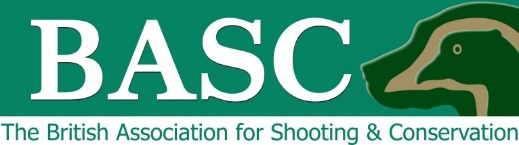 BOOKING FORMBASC WALES Couples’ Valentine’s day clay shoot Friday 14 February 2019    9.30am – 3.00pmThe Grousemoor Country House, Ruthin Road, Llandegla, LL11 3AB and Fauxdegla Premier Shooting Ground, Llandegla, LL11 3AL.£130 per couple with BASC membership (where either participant is a BASC member) £140 per couple (non-members) You will meet for registration at the Grousemoor Country House from 9.30am where refreshments and a breakfast rolls will be provided. Participants will then head up to Fauxdegla to enjoy shooting a range of targets in the breath-taking surroundings of the Llandegla Moors before returning to the Grousemoor for a delicious lunch.The event is open to all levels of experience from beginners to advanced. Following introductions and a briefing on gun safety etiquette Couples will be split into small groups (depending on your shooting experience) where you will be guided with one-to-one tuition by one of BASC's qualified coaches.All cartridges, clays, guns, safety equipment are provided but you are welcome to bring your equipment. (If you bring your own gun we will provide cartridges).Refreshments will be available to purchase at Fauxdegla Premier Shooting Ground.IMPORTANT - Please read the following:Possession of Guns – Prohibited Persons DeclarationIt is an offence for a person who is prohibited by Section 21 of the Firearms Act 1968 to have a firearm or ammunition in his/her possession at any time during their prohibition. This Section applies to any person who has been sentenced to ‘custody for life’, ‘preventive detention’, ‘imprisonment’, ‘corrective training’ or to ‘youth custody’ or ‘detention in a young offenders institution’ for three months or more. A person sentenced to 3 years or more is prohibited for life. A person sentenced to a period between 3 months and 3 years is prohibited for 5 years from the date of release. Anyone prohibited by Article 63 of the Firearms (Northern Ireland) Order 2004 shall be deemed to be prohibited within England, Wales and Scotland. Suspended sentences of 3 months or more also prohibit the possession of firearms for 5 years. This applies retrospectively to such sentences awarded on or after the 12th July 2009. Notes: 1) Section 21 applies also to firearms held as a “curiosity or ornament” (i.e. antiques) 2) It is an offence for a person to transfer, let, hire, or lend a firearm or ammunition to someone whom he knows or has reasonable grounds for believing to be a prohibited person. It is an offence to make a false declaration.☐  I declare that I am not a prohibited person by virtue of Section 21 of the Firearms Act 1968 or Article 63 of the Firearms (Northern Ireland) Order 2004. Print names: ........................................................................................................................ Signed by: .....................................................................    Date: .......................................Terms and ConditionsAll activities organised by the British Association for Shooting and Conservation Limited (“BASC”) are undertaken at the participants’ own risk. Participants under eighteen years of age must have written consent of their parent or guardian.Participants must declare to BASC any circumstances which may influence their participation in any activity and in particular any circumstance which could place themselves or others at increased risk. Such declarations must include medical conditions including any drug or intoxicant as well as any professional or social circumstance including criminal record which may affect their performance or their entitlement use or to be in possession of guns or vehicles other equipment. (See Possession of Guns – Prohibited Person Declaration above)BASC accepts no responsibility for any injury or damage or loss or any claim made in respect of or resulting from the contract or the provision of services by BASC however caused provided that this shall not exclude any liability of BASC or its employees or agents for injury or damage or loss or claim resulting from gross negligence.BASC reserves the right to refuse or cancel or alter or modify the provision of activities and services and/or the use of equipment to any person or body at any time and without notice provided that this shall not indemnify BASC from the non-application of equal opportunity and human rights legislation.In the provision of activities or services by BASC the decisions of BASC, its employees, and agents are final and binding. BASC Cancellation PolicyIn certain instances it may be necessary to cancel an event. Whilst this is unfortunate, BASC reserves the right to cancel this Couples’ Clay Shooting Day without prior notice. However every effort will be made to provide as much notice as possible if cancellation proves necessary. In the event of a cancellation by BASC all monies will be refunded RT/SS/8/01/07Payment methodsPayment of £130 (with BASC membership) or £140 (non-members) along with completed booking form for both participants will confirm your place. Full payment must be made at the time of booking. Paying by card:  Call the BASC WALES office on 01244 573 029 to make payment over the phone.Paying by BACS:A/C No             08363862Sort Code        55-81-42A/C Name        Basc LtdPlease use reference WALESCD followed by your initials and inform the Wales office of date payment is made.Please sign below to confirm that you have read the above declaration, booking T&C’sand BASC’s cancellation policy:Names: (please print) ………………………………………………………………………….........Signatures: …………………………………………………………………………………….............Date: ……………………....................☐  I / we give permission for BASC to contact me by email regarding this event / activity.Please return to sian.mean@basc.org.uk or Siân Mean, BASC, Marford Mill, Rossett, Wrexham LL12 0HL. NamesAddressEmailPhone Emergency contact numbersBASC membership numbers?	Shotgun Cert no. & gun calibre	Medical or dietary requirementsHow did you hear about event?	Please tick which category / categories you fit into: Beginner – Never shot a shotgun before.				 Novice – Shot before but on less than 10 occasions.	 Intermediate – Shoot often, good knowledge of safety, looking to progress to the next level. Advanced – Competent with a shotgun and shoot regularly. Please tick which category / categories you fit into: Beginner – Never shot a shotgun before.				 Novice – Shot before but on less than 10 occasions.	 Intermediate – Shoot often, good knowledge of safety, looking to progress to the next level. Advanced – Competent with a shotgun and shoot regularly. 